§4.  Certain jurisdiction and ownership unimpairedNothing contained in sections 2 to 5 shall be construed to limit or restrict in any way:1.  Jurisdiction because of citizenship; residence.  The jurisdiction of this State over any person or with respect to any subject within or without the State which jurisdiction is exercisable by reason of citizenship, residence or for any other reason recognized by law;2.  Jurisdiction over certain waters and land; ceded to and owned by United States.  Jurisdiction or ownership of or over any other waters or lands thereunder, within or forming part of the boundaries of this State. Nor shall anything in sections 2 to 5 be construed to impair the exercise of legislative jurisdiction by the United States of America over any area to which such jurisdiction has been validly ceded by this State and which remains in the ownership of the United States of America.The State of Maine claims a copyright in its codified statutes. If you intend to republish this material, we require that you include the following disclaimer in your publication:All copyrights and other rights to statutory text are reserved by the State of Maine. The text included in this publication reflects changes made through the First Regular and First Special Session of the 131st Maine Legislature and is current through November 1, 2023
                    . The text is subject to change without notice. It is a version that has not been officially certified by the Secretary of State. Refer to the Maine Revised Statutes Annotated and supplements for certified text.
                The Office of the Revisor of Statutes also requests that you send us one copy of any statutory publication you may produce. Our goal is not to restrict publishing activity, but to keep track of who is publishing what, to identify any needless duplication and to preserve the State's copyright rights.PLEASE NOTE: The Revisor's Office cannot perform research for or provide legal advice or interpretation of Maine law to the public. If you need legal assistance, please contact a qualified attorney.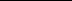 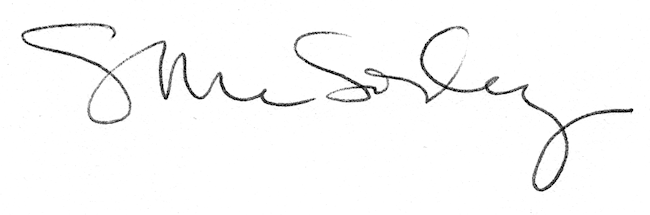 